Name : ……………………………    Class : ………………    worksheet : ( 15 )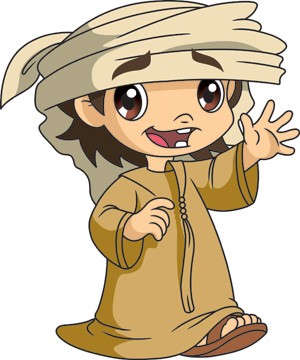 1 ) Count and answer :1 + 2 = 2 + 5 = 3 + 6 = 5 + 5 = 2 ) Trace :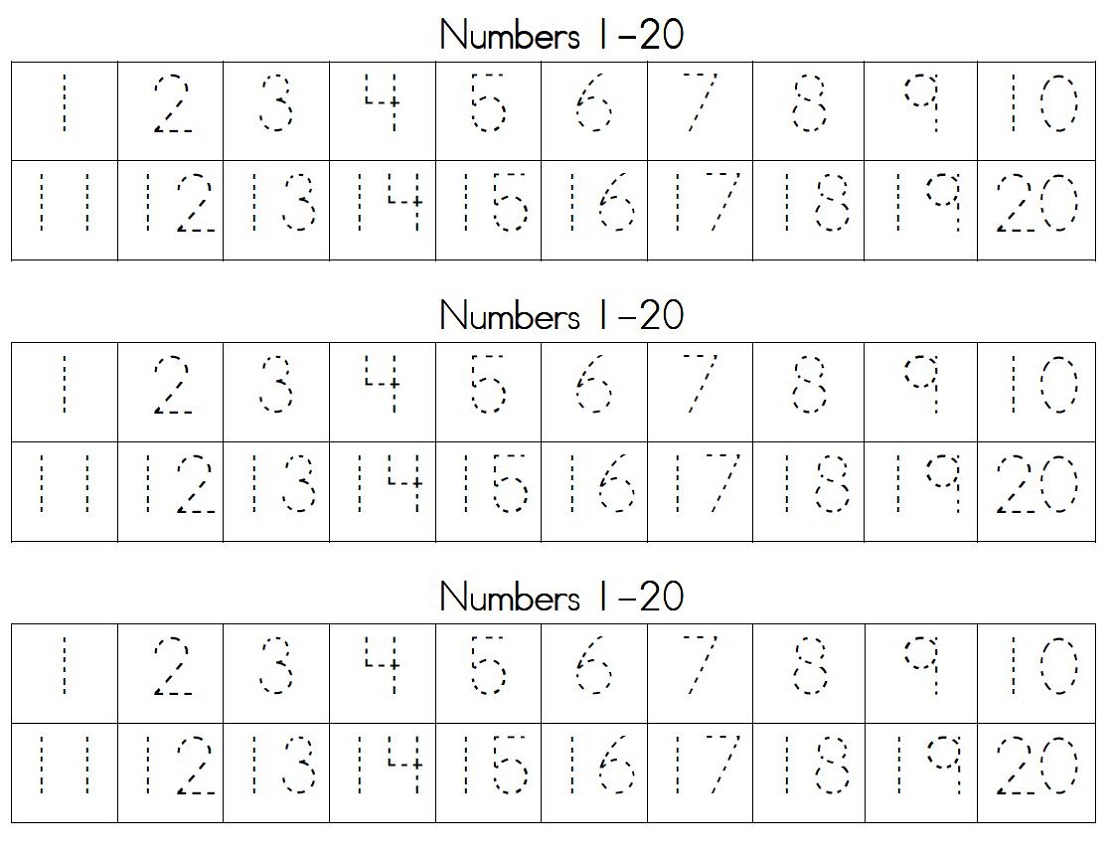 How is your result ?How is your result ?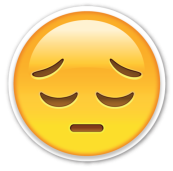 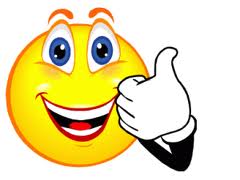 